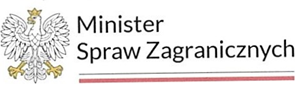 DDPK.232.2.2020 / 11Warszawa. dnia 21 listopada 2022 r.Jarosław StawiarskiMarszałek Województwa LubelskiegoSzanowny Panie Marszałku,W odpowiedzi na pismo z dnia listopada 2022 r. numer KM- 111.0450.2.2022.ULB w sprawie wyrażenia przez Ministra Spraw Zagranicznych zgody na podjęcie inicjatywy zagranicznej. w trybie art. 77 ust. 1 ustawy z dnia 5 czerwca 1998 r. o samorządzie województwa (Dz. U. z 2013 r. poz. 596, 
z późn. zm.).wyrażam zgodęna podpisanie przez Województwa Lubelskie. Mazowieckie. Podlaskie. Podkarpackie i Świętokrzyskie Umowy oraz Statutu Sieci Regionów Trójmorza o treści zaproponowanej w przesłanym do akceptacji projekcie tego dokumentu.Z poważaniem,Piotr WawrzykZ upoważnienia Ministra SZ. Sekretarz Stanu/podpisano elektronicznie/Do wiadomości:Pan Adam Struzik Marszałek Województwa Mazowieckiego.Pan Władysław Ortyl - Marszałek Województwa Podkarpackiego 
Pan Artur Kosicki - Marszałek Województwa Podlaskiego.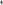 Pan Andrzej Bętkowski - Marszałek Województwa Świętokrzyskiegowww.gov.pl/dyplomacja	al. J. Ch. Szucha 23        00-580 Warszawa